VALGAMAA MEISTRIVÕISTLUSEDDISCGOLFIS2019J U H E N DI EESMÄRKSelgitada Valgamaa meistrid disc golfis 2019. aastal.II VÕISTLUSTE AEG, KOHT, AJAKAVA1. Võistlused toimuvad 11. augustil 2019. a2. Mängitakse Tõrva discgolfi rajal (18 korvi) ja Tehvandi discgolfi rajal (18 korvi). 3. Ajakava:09:30 – 09:40 Kohaloleku kontroll (kohustuslik)09:40 – Mängijate koosolek10:00 – I ring - Tehvandi13:00 – Lõuna15:00 – II ring - Tõrva17:30 – Autasustamine*Võistluste korraldaja pakub võistlejatele kohapeal pirukaid ning morssi.III REGISTREERIMINE1. Osaleda saab ainult eelregistreerimisega! Registreerimine lõppeb9. august 2019 kell 23:592. Registreerida saab Disc Golf Metrix keskkonnas:https://discgolfmetrix.com/9975673. Osavõtutasu iga sportlase kohta on 5 eurot. Osavõtutasu maksta SK Tõrva Discgolf arvelduskontole EE212200221069684958 või kohapeal.IV OSALEJATELEVõistlusele lubatakse maksimaalselt 72 mängijat (registreerimisejärjekorras). Osa lubatakse võtta kõikidel Valgamaa omavalitsusüksusteterritooriumidel elavatel või töötavatel inimestel, Valgamaa koolideõpilastel, Valgamaa spordiklubide liikmetel või Valgamaale sissekirjutatud inimestel.V KORRALDUS, LÄBIVIIMINE JA TULEMUSTEARVESTAMINEVõistlused korraldab Valgamaa Spordiliit.Tournament Director (TD) – Margo MetsojaCo-TD – Anneli Tõugjas Reeglid1. Mängitakse PDGA reeglite järgi (www.pdga.com)2. Mängitakse koos stardiga 1 ring Tehvandi rajal ning üks ring Tõrva rajal. Mõlemad 18 korvi. 3. Pärast I ringi toimub võistlejate ümber grupeerimine tulemustealusel, võistlusklasside kaupa.Võrdsete tulemuste korral auhinnalisel positsioonil selgitatakse paremusjärjestus korraldaja poolt valitud rajal CTPga (ühe viskega korvile lähemal).VõistlusklassidVõistlustele pääseb maksimaalselt 72 osalejat. Võistlusklass avatakseainult siis, kui võistlusklassi on registreerunud vähemalt 3 osalejat.Võistlusklassid:• Noored (sündinud 2003 ja hiljem)• Naised• Mehed• Masters (mehed 40+, sündinud 1979 või varem)VI AUTASUSTAMINEVõistlusklasside I - III kohale tulnud sportlasi autasustatakse Valgamaameistrivõistluste medali, Valgamaa Spordiliidu diplomi ning korraldajapoolt välja valitud lisaauhindadega.Eriauhind hole-in-one (ühe viskega korvi) viskajale.Auhinnafond jaguneb järgnevalt: Mehed1. koht 70€ 2. koht 50€3. koht 40€4. koht 30€5. koht 20€6. koht 10€Noored, Naised, Masters1. koht 50€ 2. koht 30€VII MAJANDAMINEVõistluste läbiviimisega seotud kulud kaetakse osavõtumaksust,  Valgamaa Spordiliidu eelarvest, Leader ühisprojekti eelarvest. Võistlejate lähetamise ja toitlustamisega seotud kulutused kannavad sportlased ise või neid lähetanud organisatsioonid.VIII ÜLDISELTKõik juhendis määratlemata küsimused lahendab Tournament Director.Võistluste korraldaja jätab endale õiguse teha vajadusel juhendismuudatusi.TD: Margo Metsoja (margo@torva.ee, 5632 3049) 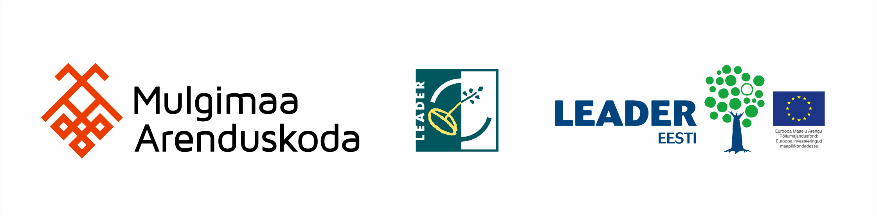 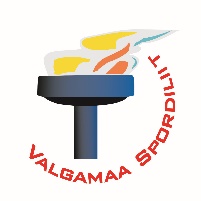 